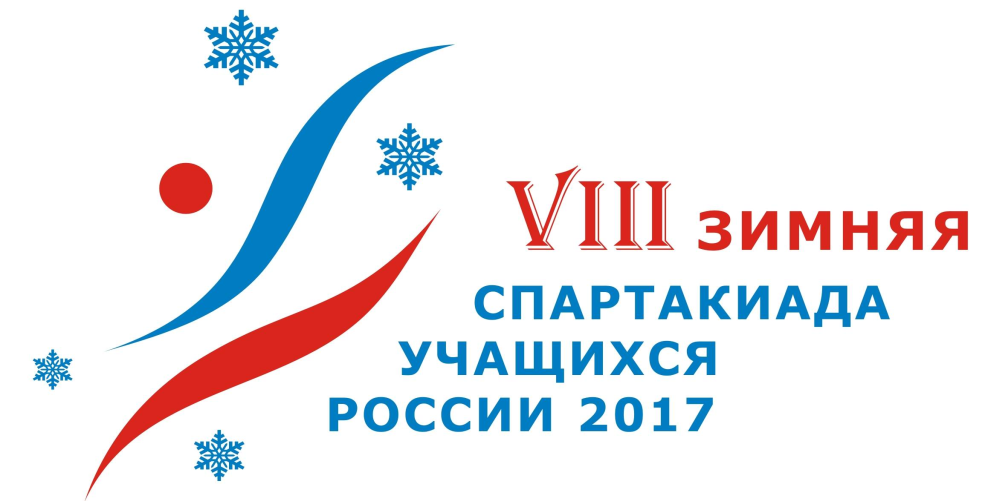 ИНФОРМАЦИОННЫЙ БЮЛЛЕТЕНЬ № 1227 марта 2017Заканчиваются финальные соревнования Спартакиады.В г. Саранске продолжаются соревнования по фигурному катанию на коньках, а в г. Уфе завершающий вид Спартакиады хоккей – девушки.В соревнованиях приняло участие 2655 человек из 62 субъектов Российской Федерации, в том числе 2056 спортсменов (1253 юноши, 804 девушек) и 599 тренеров. Результаты общекомандного первенства среди спортивных сборных команд субъектов Российской Федерации(учтены результаты по 16 видам спорта из 18 «зачетных»)Количество медалейПобедители и призерыФигурное катание на коньках     24-29 марта                                                      	 					г. Саранск      Парное катание Одиночное катание ЮношиХоккей - девушки     23-30 марта                                                      					          г. Уфа 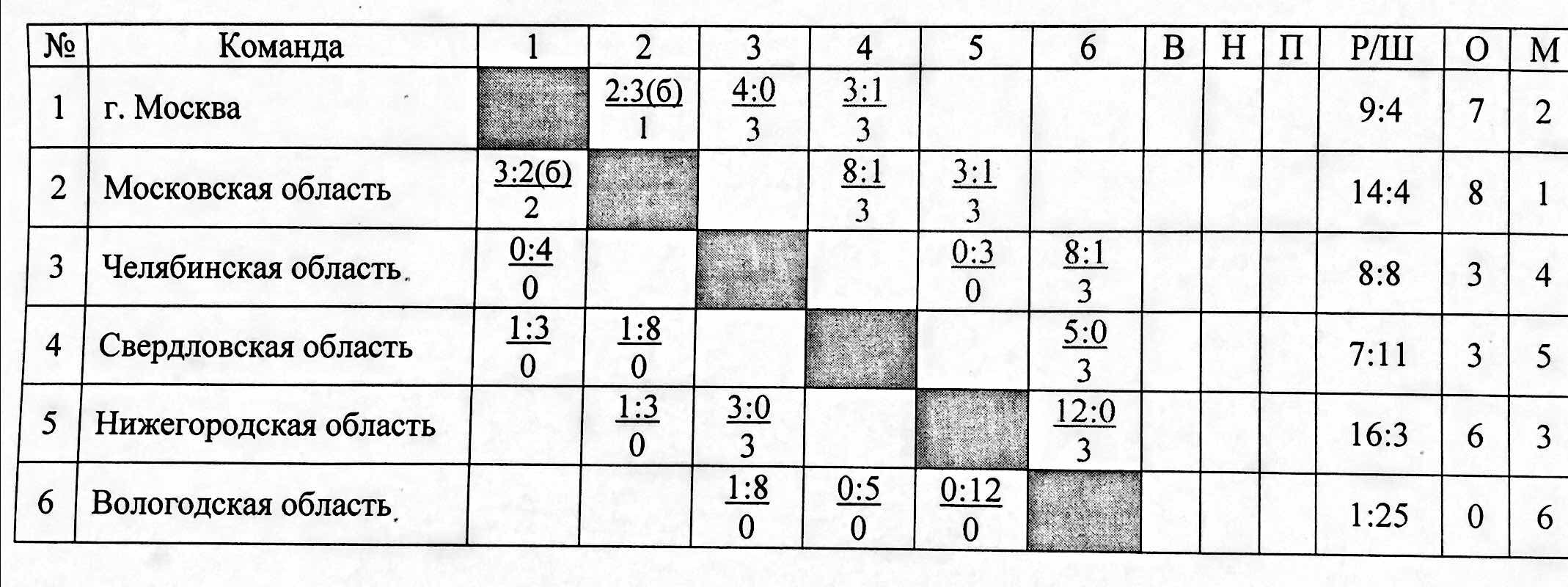 Координаты главного секретариатаЭлектронная почта spartakiada@inbox.ruТелефон в Москва: (499) 941-13-25Следующий информационный бюллетень выйдет 29 марта.Главный секретариат СпартакиадыМесто Субъект Российской ФедерацииСумма очков Место Субъект Российской ФедерацииСумма очков I группа – 2 млн. человек и более    I группа – 2 млн. человек и более    I группа – 2 млн. человек и более     1Москва1085 2Московская область955 3Санкт-Петербург785 4Красноярский край724 5Свердловская область620 6Челябинская область599 7Республика Башкортостан 539 8Республика Татарстан  464 9Пермский край457 10Новосибирская область373 10Краснодарский край356 12Иркутская область344 13Кемеровская область198 14Нижегородская область190  15 Алтайский край176 16Самарская область150 17Воронежская область25 18Саратовская область1719Оренбургская область8II группа – до 2 млн. человек II группа – до 2 млн. человек II группа – до 2 млн. человек  1Удмуртская Республика201 2Ленинградская область200 3Кировская область186 4Тюменская область176 5Ярославская область164 6Вологодская область157 7Хабаровский край153 8Ульяновская область141 9Архангельская область131 10Омская область114 10Томская область85 12ХМАО77 13Приморский край55 14Тульская область54  15 Владимирская область53 16Тверская область53 17Пензенская область32 18Тамбовская область2419Забайкальский край2120Калужская область21 21Рязанская область1522 Чувашская Республика1523 Ивановская область4III группа – до 1 млн. человек     III группа – до 1 млн. человек     III группа – до 1 млн. человек      1Мурманская область217 2Магаданская область153 3Калининградская область120 4Сахалинская область119 5Камчатский край115 6Республика Мордовия  103 7Смоленская область97 8Республика Коми 80 9Республика Карелия 78 10Республика Саха (Якутия) 72 10Амурская область19 12Костромская область14 13Новгородская область14 14Псковская область1  15 Республика Бурятия  1 16Республика Хакасия 1№№   п/пСубъект Российской ФедерацииИтогоИтогоИтогоИтогоИтогоИтогоФигурное катание на конькахФигурное катание на конькахФигурное катание на конькахФигурное катание на конькахФигурное катание на конькахФигурное катание на коньках№№   п/пСубъект Российской ФедерацииЗСБ456ЗСБ456ИТОГО:8282828179892222221Алтайский край1332Архангельская область2113Вологодская область12114Иркутская область13125Калининградская область116Камчатский край2117Кемеровская область238Кировская область219Краснодарский край11110Красноярский край86646311Ленинградская область112112Магаданская область111213Москва24141612122011114Московская область12111197715Мурманская область1112216Нижегородская область122217Новгородская область118Новосибирская область36119Пермский край3432551120Приморский край111121Республика Башкортостан 1233622Республика Карелия 12123Республика Коми 11124Республика Мордовия  1211125Республика Саха (Якутия) 1126Республика Татарстан  15127Санкт-Петербург8128671312128Сахалинская область1212229Самарская область1130Свердловская область3116257131Смоленская область111132Тверская область133Томская область1134Тульская область135Тюменская область3123136Удмуртская Республика12212237Ульяновская область11138Хабаровский край11139ХМАО2140Челябинская область24695241Чувашская Республика142Ярославская область11131МестоФамилия ИмяГод рожденияСубъект Российской ФедерацииРезультатЗолотоАлександра БойковаДмитрий Козловский20.01.200223.12.1999г. Санкт-Петербург181,92СереброДарья КварталоваАлексей Святченко06.12.200224.03.1999г. Санкт-Петербург172,10БронзаДарья ПавлюченкоДенис Ходыкин31.12.200206.07.1999г. Москва169,024 местоАполлинария ПанфиловаДмитрий Рылов23.01.200307.09.2001Пермский край150,585 местоАлина ПепелеваСергей Безбородько20.07.200305.09.2001Свердловская область141,426 местоАлёна Крохалева Михаил Назарычев 27.11.200202.04.2001Пермский край129,94МестоФамилия ИмяГод рожденияСубъект Российской ФедерацииРезультатЗолотоАртем Фролов11.02.2003г. Москва218,95СереброЕвгений Семененко26.07.2003г. Санкт-Петербург215,82БронзаМакар Игнатов21.06.2000г. Санкт-Петербург214,614 местоИлья Скирда21.09.2002г. Москва213,855 местоАртем Тимакин19.12.2003Республика Мордовия194,036 местоАндрей Сачков30.08.2000Самарская область186,96Свердловская область – Московская область 1:8 (0-1, 0-4, 1-3)г. Москва – Челябинская область4:0 (2-0, 1-0, 1-0)Вологодская область – Нижегородская область 0:12 (0-6, 0-4, 0-2)Челябинская область -   Вологодская область 8:1 (3-0, 4-1, 1-0)Московская область -   Нижегородская область3:1 (0-1, 3-0, 0-0)Свердловская область -  г. Москва1:3 (0-1, 0-1, 1-1)Вологодская область -  Свердловская область0:5 (0-0, 0-2, 0-3)Нижегородская область -  Челябинская область3:0 ( 0-0, 1-0, 2-0)г. Москва -  Московская область2:3 б (1-0, 0-0, 1-2)